G. PHASE #7 ….. Extension #1	1. Extend top hand under the bat.   _____	2. The under / under rule is in effect. _____	3. Head and eyes transition from out front tracking the path            of the ball all  the way in to contact, to behind the bat as the            bat leads the head and eyes as the baseball is on the way             back out. 	4. Hands acts like a hammer taking on a hammer approach. 	5. Bat will work itself diagonally up as you go through the ball.	7. No wrist rollover has occurred in the swing.	8. Three ball theory on extension.  _____		a. Contact Ball 1		b. Extend and Drive Ball 2		c.  Drive Again Ball 3										Page # 25G. PHASE #7 ….. Extension #1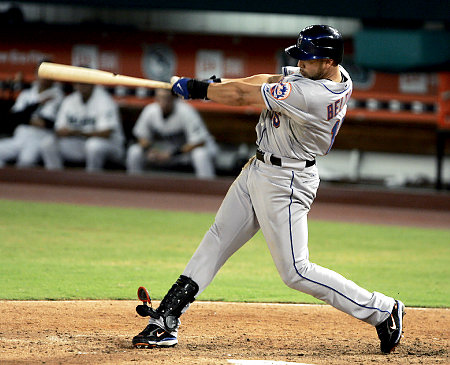 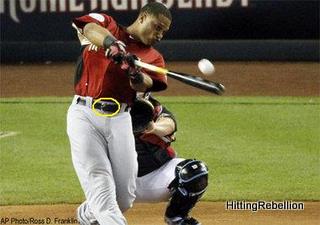 										Page # 26